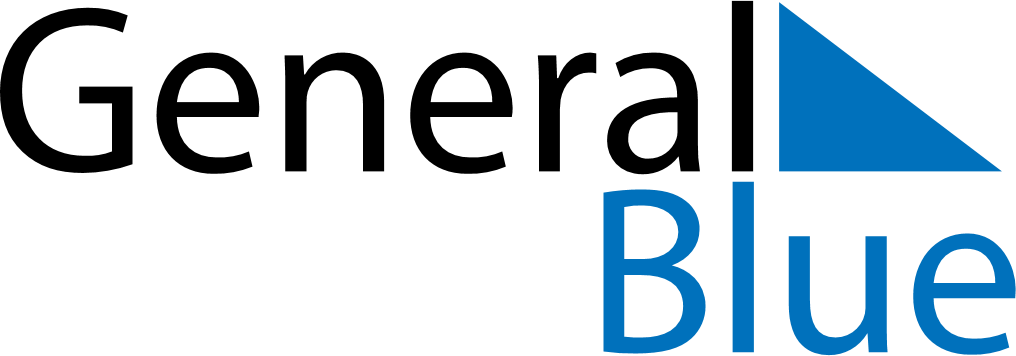 2025 – Q1Uganda  2025 – Q1Uganda  2025 – Q1Uganda  2025 – Q1Uganda  2025 – Q1Uganda  JanuaryJanuaryJanuaryJanuaryJanuaryJanuaryJanuaryMONTUEWEDTHUFRISATSUN12345678910111213141516171819202122232425262728293031FebruaryFebruaryFebruaryFebruaryFebruaryFebruaryFebruaryMONTUEWEDTHUFRISATSUN12345678910111213141516171819202122232425262728MarchMarchMarchMarchMarchMarchMarchMONTUEWEDTHUFRISATSUN12345678910111213141516171819202122232425262728293031Jan 1: New Year’s DayJan 26: Liberation DayFeb 16: Archbishop Janan Luwum DayMar 5: Ash WednesdayMar 8: International Women’s DayMar 30: End of Ramadan (Eid al-Fitr)